ГОСУДАРСТВЕННОЕ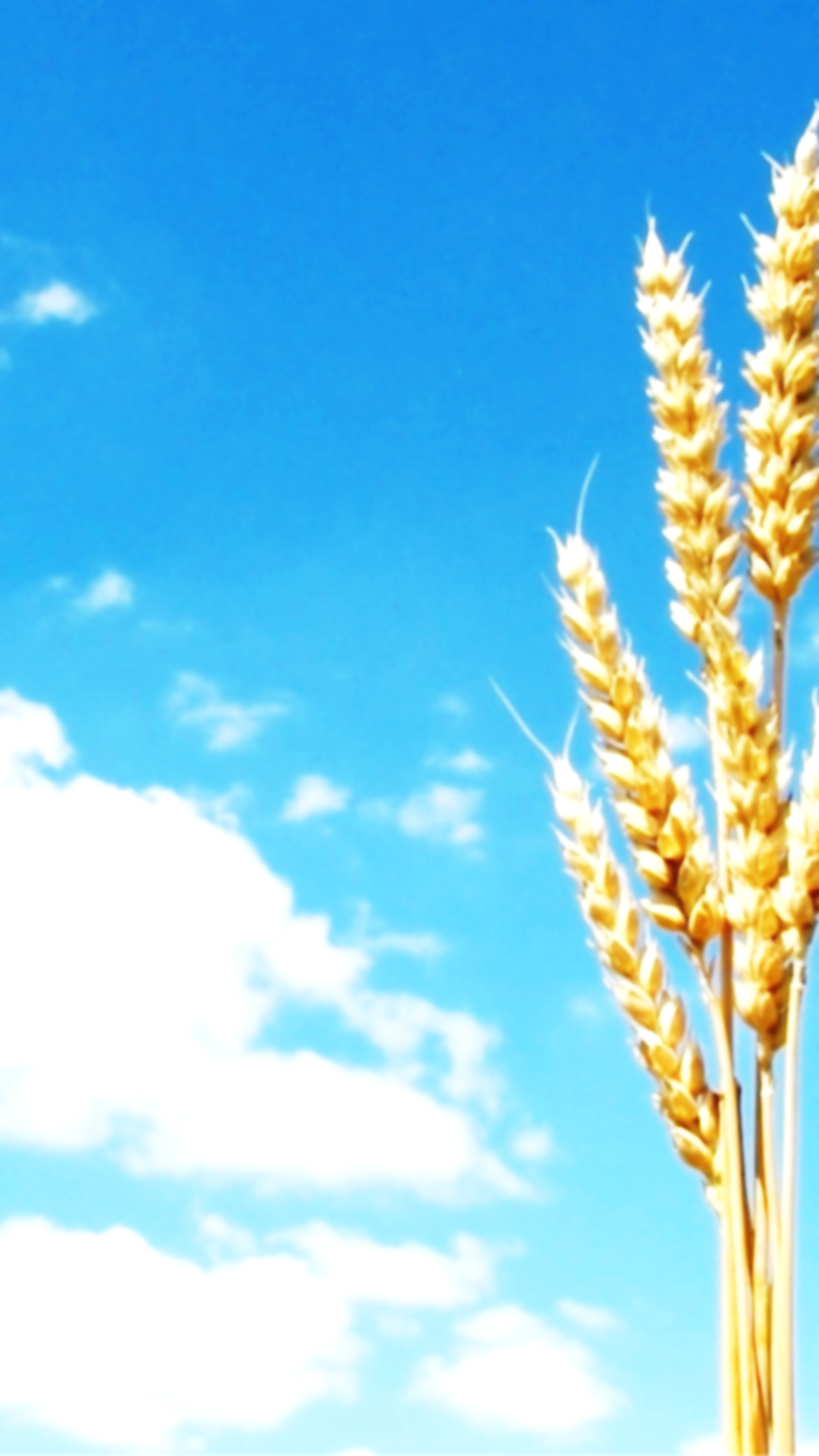 УЧРЕЖДЕНИЕ ОБРАЗОВАНИЯ"КЛЕЦКИЙ СЕЛЬСКОХОЗЯЙСТВЕННЫЙПРОФЕССИОНАЛЬНЫЙ ЛИЦЕЙ"	                  осуществляет обучениена основе общего базового образованияТехническое обеспечение сельскохозяйственных работ. Техническое обеспечение дорожно-строительных и мелиоративных работ. Эксплуатация и ремонт автомобилейКвалификации:Тракторист-машинист сельскохозяйственногопроизводства категорий "А", "B", "С"Машинист бульдозера 4 разрядаМашинист экскаватора 4 разрядаСлесарь по ремонту дорожно-строительных машин и тракторов 3 разрядаТракторист-машинист сельскохозяйственного производства категории "F" (экскаваторы)Водитель автомобиля категории "С"Техническое обеспечение сельскохозяйственных работ.       Техническое обеспечение дорожно-строительных       и мелиоративных работ.       Эксплуатация и ремонт автомобилей.Квалификации:Тракторист-машинист сельскохозяйственногопроизводства категорий "А", "B", "D"Машинист экскаватора 4 разрядаСлесарь по ремонту сельскохозяйственных машин и оборудования 3 разрядаТракторист-машинист сельскохозяйственного производства категории "F" (экскаваторы)Водитель автомобиля категории "С"Общественное питание. Торговое делоКвалификации:Продавец 4 разрядаПовар 4 разрядаНаш адрес:222531 Минская область, г. Клецк,  ул. Ленина, 77Тел/факс:8 (01793) 60-4-80 – директор,   8 (01793) 65- 3- 79 – приемнаяДни открытых дверей: 4 суббота ежемесячно Порядок приема документов:В дневной форме получения образования с 15.06.2021 по 20.08.2021г.Поступающие должны предоставить следующие документы:1. Заявление в установленной форме;                            2. Документ об образовании в оригинале;                       3. Медицинскую справку по форме, установленный  Министерством  здравоохранения;                                                                                                4. 6 - фотографий размером 3х4 см;   5. Документ, удостоверяющий личность, предоставляется поступающим лично.                  В БУДУЩЕЕ – ВМЕСТЕ С НАМИ!ГОСУДАРСТВЕННОЕ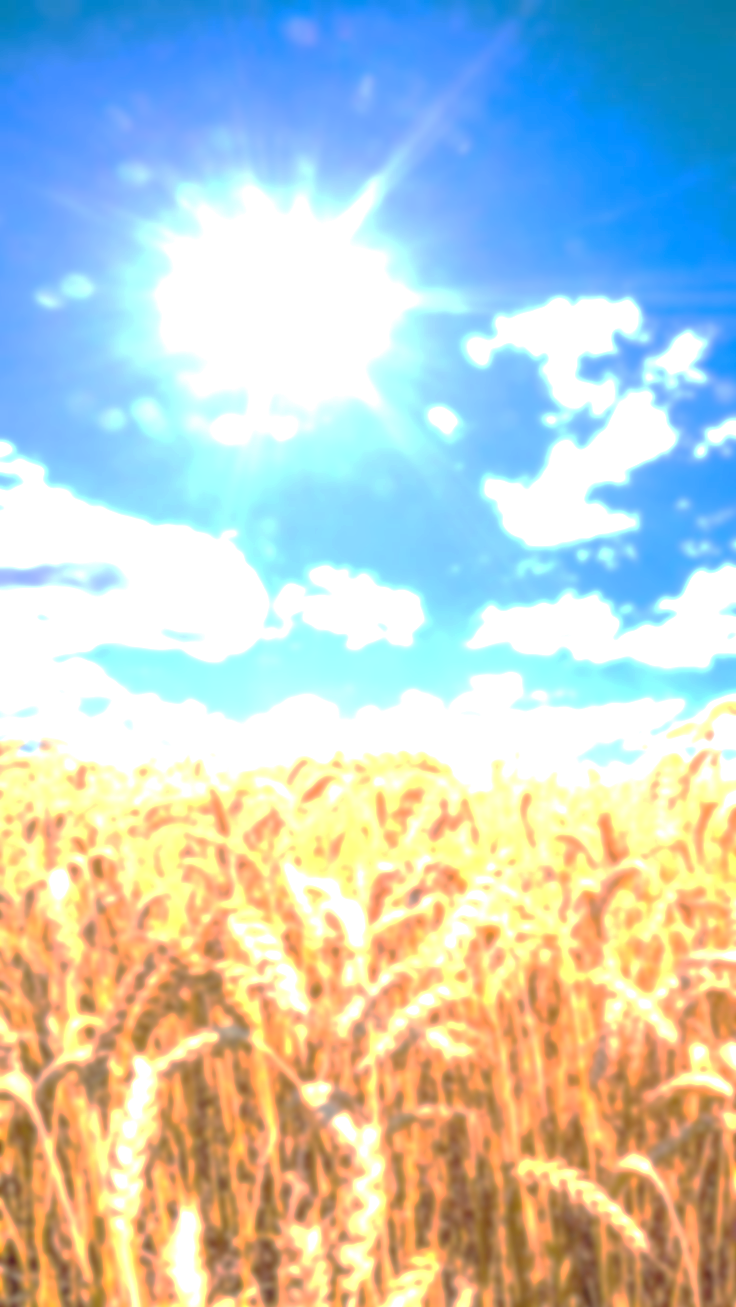 УЧРЕЖДЕНИЕ ОБРАЗОВАНИЯ"КЛЕЦКИЙ СЕЛЬСКОХОЗЯЙСТВЕННЫЙПРОФЕССИОНАЛЬНЫЙ ЛИЦЕЙ"	                  осуществляет обучениена основе общего базового образованияТехническое обеспечение сельскохозяйственных работ. Техническое обеспечение дорожно-строительных и мелиоративных работ. Эксплуатация и ремонт автомобилейКвалификации:Тракторист-машинист сельскохозяйственногопроизводства категорий "А", "B", "С"Машинист бульдозера 4 разрядаМашинист экскаватора 4 разрядаСлесарь по ремонту дорожно-строительных машин и тракторов 3 разрядаТракторист-машинист сельскохозяйственного производства категории "F" (экскаваторы)Водитель автомобиля категории "С"Техническое обеспечение сельскохозяйственных работ.       Техническое обеспечение дорожно-строительных       и мелиоративных работ.       Эксплуатация и ремонт автомобилей.Квалификации:Тракторист-машинист сельскохозяйственногопроизводства категорий "А", "B", "D"Машинист экскаватора 4 разрядаСлесарь по ремонту сельскохозяйственных машин и оборудования 3 разрядаТракторист-машинист сельскохозяйственного производства категории "F" (экскаваторы)Водитель автомобиля категории "С"Общественное питание. Торговое делоКвалификации:Продавец 4 разрядаПовар 4 разрядаНаш адрес:222531 Минская область, г. Клецк,  ул. Ленина, 77Тел/факс:8 (01793) 60-4-80 – директор,   8 (01793) 65- 3- 79 – приемнаяДни открытых дверей: 4 суббота ежемесячно Порядок приема документов:- с 15.06.2021г. по 20.08.2021г.Поступающие должны предоставить следующие документы:1. Заявление в установленной форме;                            2. Документ об образовании в оригинале;                       3. Медицинскую справку по форме, установленный  Министерством  здравоохранения;                                                                                                4. 6 - фотографий размером 3х4 см;   5. Документ, удостоверяющий личность, предоставляется поступающим лично.                                         В БУДУЩЕЕ – ВМЕСТЕ С НАМИ!